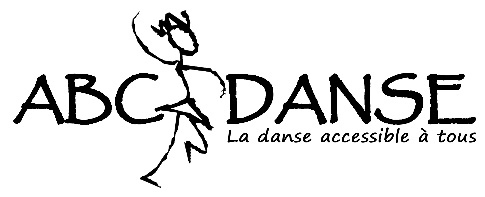 MODALITES D’INSCRIPTIONS Les éléments à fournir pour s’inscrire : Le bulletin d’adhésion signé et la demande de licence pratiquant (dont l’autorisation parentale d’accès aux cours et la déclaration accompagnants pour les mineurs)Le certificat médical de non contre-indication à la pratique des activités gymniques d’entretien et d’expression n’est plus obligatoire pour les adultes, mais reste demandé pour les mineurs et les plus de 60 ans, ainsi que pour le cours de sport/santé.  L’attestation santé remplie et signée, correspondant au questionnaire de santé.  Le paiement des cours (par chèques libellés à l’ordre d’ABC DansE, en ligne ou en espèces) Possibilité de payer en 3 fois (encaissement au trimestre) ou en 10 fois (encaissement au mois), à préciser à l’inscription. Dans tous les cas, tous les chèques seront donnés à l’inscription, et encaissés tous les 15 des mois concernés. A noter : L’adhésion annuelle comprenant la licence Sports pour tous n’est jamais remboursable. De même le solde des trimestres en cas de départ anticipé pour convenances personnelles. En cas de maladie ou de blessure, le calcul se fera au prorata temporis (jours effectifs) sous présentation d’un certificat médical. Attention, aucun cours n’est assuré pendant les vacances scolaires ! (jours déjà déduits des tarifs)RAPPEL DES TARIFS : ADULTES et SENIORS (+ de 60 ans) : 								Adhésion annuelle (obligatoire) : € (+ de 18 ans) ou 15 € (- de 18 ans)Pour 1 cours/semaine Abonnement annuel : 215 €  (120 € seniors)Abonnement trimestre : 80 € (45 € seniors)Pour 2 cours/semaine : (2 cours adultes au choixAbonnement annuel : 300 € (200 € seniors)Abonnement trimestre : 110 € (90 € seniors)Pour la formule adulte illimitée : Abonnement annuel : 450 € (350 € seniors)Abonnement trimestre : 165 € (125 € seniors)Cartes : 10 séances : 60 € 5 séances : 35 € ZUMBA ADAPTEE : (uniquement au trimestre ou à l’année)  215 €/an ou 80 €/trimestreENFANTS (jusqu’à 12 ans) : Adhésion annuelle (obligatoire) : 15 € Cotisation bout de chou* et baby danse : (Uniquement au trimestre ou à l’année)  50 €/trimestre 135 € / annéeCotisation zumba :(Uniquement au trimestre ou à l’année)  65 €/trimestre 185 €/année*cours parent/enfant, le parent paye uniquement l’adhésion annuelle. Paiement par chèque, espèces ou CB en ligne, possible en plusieurs fois, jusqu’à 10 fois (mensuel), uniquement en donnant tous les chèques à l’inscription. 
Partenariats ou dispositifs acceptés, donnant droit à une réduction ou à la gratuité sur certaines activités : Sporti pass, Pass’sport, Pass culture, PRE, Secours populaire, PMI, MSS, CCAS (sur présentation des justificatifs dans les délais). 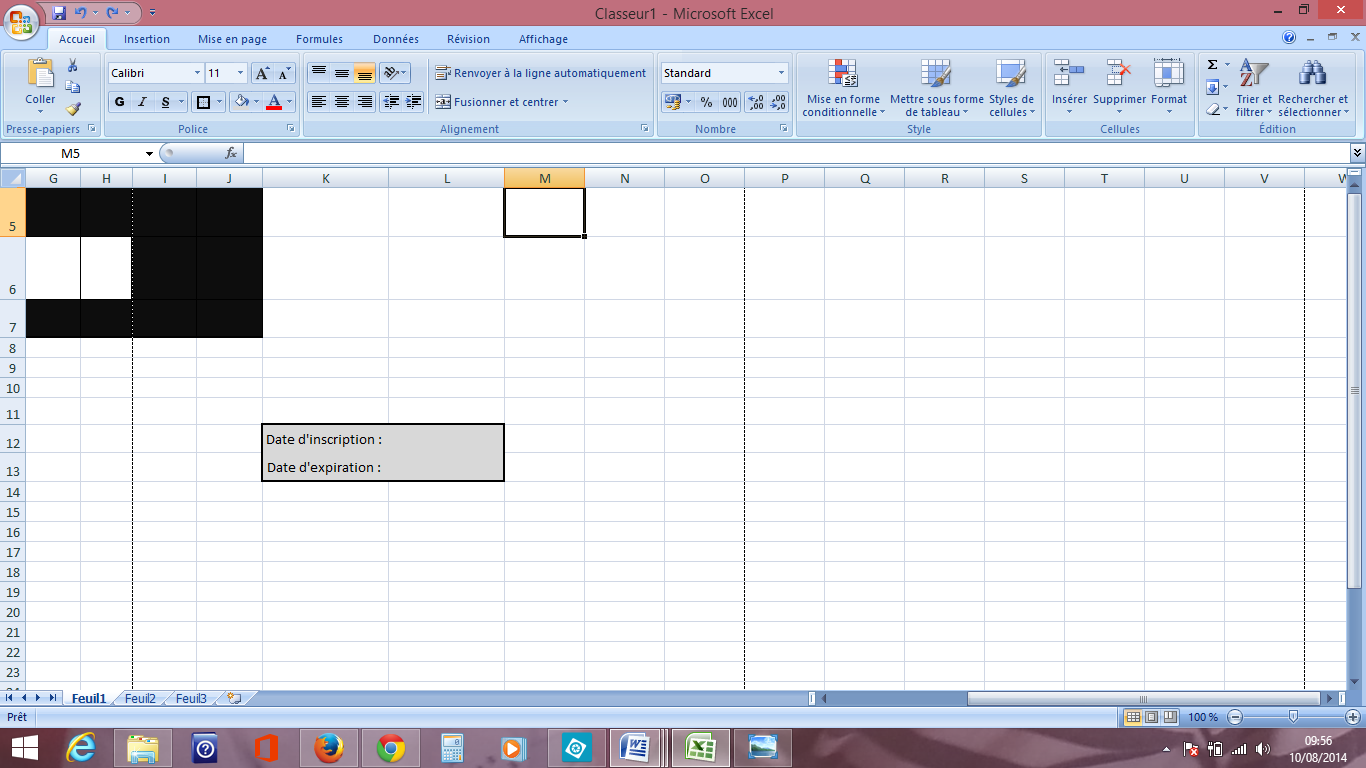 BULLETIN D’ADHESION ADOSNom : Prénom : Votre enfant a-t-il des allergies, maladies, blessures, autres… dont vous jugez utile de faire part à l’intervenant ?Type d’abonnement choisi : Abonnement année		Abonnement trimestre      Carte 10 séances      Carte 5 séances Nombre de cours choisi :  1 cours/semaine	 2 cours/semaine	 formule illimitée 	Discipline(s) choisie(s) :   Danse ados (lundi) Zumba (samedi) Fun dance (lundi)	 Melting danses (lundi)	 Renforcement musculaire (mardi) Ball’ zen (jeudi) Cardio boxe (vendredi) Barre à terre (samedi) step (mardi)Autorisation parentale : Je soussigné(e) (nom, prénom) , père / mère / tuteur légal de (nom, prénom)  autorise mon enfant à adhérer à l’association ABC DansE, et de ce fait à participer aux cours de danse mis en place par l’association.Déclaration accompagnant : Je déclare que mon enfant se rendra et repartira du lieu du cours :  Seul Accompagné par : NOM :  PRENOM :  QUALITE : Engagements : Je déclare l’exactitude des informations énoncées ci-dessus.Je décharge les animateurs de toute responsabilité pour tout accident qui pourrait survenir avant et après les heures d’animationJe délègue mes pouvoirs aux responsables de l’activité pour prendre toutes les mesures qu’ils jugeront nécessaires en cas de maladie ou d’accident.Je déclare avoir souscrit une assurance responsabilité civile couvrant les dommages matériels et/ou corporels que je pourrais causer à autrui.Je déclare avoir eu connaissance de l’article 38 de la loi du 16 juillet 1984 relative à l’organisation des activités sportives et faisant obligation aux associations sportives d’informer leurs adhérents de leur intérêt à souscrire un contrat d’assurance de personne ayant pour objet de proposer des garanties forfaitaires en cas de dommage corporel. Je reconnais avoir pris connaissance des diverses propositions d’assurance individuelle accident (voir demande de licence de la fédération)Je déclare avoir pris connaissance du règlement intérieur de l’association (disponible sur demande à l’intervenant) Je dégage l’organisateur de toute responsabilité en cas de vol et/ou de perte d’objets personnels.J’autorise l’association à prendre et diffuser, à des fins de communication et de promotion, des photos et/ou vidéos de moi ou de mon enfant. Si vous ne le souhaitez pas, il vous appartient d’envoyer une lettre indiquant votre refus ou vos réserves. Celle-ci devra être adressée à l’association ABC DansE mentionnée ci-dessous.Date :             Signature :